Relationships and sexuality - awareness raising for social care staff training programmeLesson plan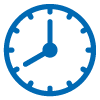 Time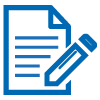 Content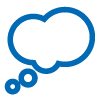 Suggested activityResourcesDelivered byIntroductionWelcome and scene setting 00.00
(10 minutes)WelcomeIntroductionsHousekeepingAims and objectivesPresentation Slides 1-2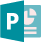 00.10(5 minutes)Group agreementWhy this is essential PresentationModel group agreement and examples Slide 300.15(10minutes)Introduction
IcebreakerPresentationGroup discussion and feedback Slide 4 Handout A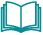 00.25
(5 minutes)Key challengesPresentationGroup discussion Slide 5Total: 30 minutesTotal: 30 minutesTotal: 30 minutesTotal: 30 minutesTotal: 30 minutesModule 1 - Understanding sexuality and relationshipsModule 1 - Understanding sexuality and relationshipsModule 1 - Understanding sexuality and relationshipsModule 1 - Understanding sexuality and relationshipsModule 1 - Understanding sexuality and relationships00.30(10 minutes)Aims and objectives
What is sexualityActivity - how would you define sexualityProvide WHO definition Slides 6-800.40
(15 minutes)Gender and sexual identityPresentation -research evidenceActivity – what can organisations do to support people in care settings and discussions Slides 9-11

Worksheet 1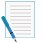 00.55(15 minutes)Barriers and benefitsPresentation Activity - watch video and group discussion Slides 12-13
 Handout B
 Video clips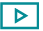   Worksheet 201.10
(15 minutes)

ValuesPresentation - values driving positive sexual expressionActivity - complete values worksheetDiscussion Slides 14-16
 Worksheet 
      3a and bTotal: 1 hour 25 minutesTotal: 1 hour 25 minutesTotal: 1 hour 25 minutesTotal: 1 hour 25 minutesTotal: 1 hour 25 minutesBreakBreakBreakBreakBreakModule 2 - Roles, regulations and the law Module 2 - Roles, regulations and the law Module 2 - Roles, regulations and the law Module 2 - Roles, regulations and the law Module 2 - Roles, regulations and the law 01.40
(25 minutes)Aims and objectives
The role of a care or support workerPresentationPresentation - role of a care or support workerActivity - ask people to think about how they support relationships and sexuality, link to the framework  Slides 17-18 Handout C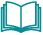   Worksheet 
       4a and b02.05(20 minutes)
Roles, regulations and the law
CQC guidancePresentation - regulatory frameworkDiscussion Slides 19-2102.25(20 minutes)Rights, including Human Rights Activity - ask people to discuss what they think are the main human rights relating to sex and relationshipsDiscussionPresentationActivity - group to watch a video and consider what might have been the solutions to the potential human rights breaches Slides 22-24
 Flipchart
       Video02.45(45 minutes)LegalSummary of main lawsCapacity and consentActivity - law quizPresentation - key legislationActivity - what does capacity to engage in sexual activity mean?Presentation - details of the criteria Slides 25-32  Worksheet 5Total: 1 hour 50 minutesTotal: 1 hour 50 minutesTotal: 1 hour 50 minutesTotal: 1 hour 50 minutesTotal: 1 hour 50 minutes03.30 (30 minutes) - Lunch03.30 (30 minutes) - Lunch03.30 (30 minutes) - Lunch03.30 (30 minutes) - Lunch03.30 (30 minutes) - LunchModule 3 - Sexual safety, safeguarding and autonomyModule 3 - Sexual safety, safeguarding and autonomyModule 3 - Sexual safety, safeguarding and autonomyModule 3 - Sexual safety, safeguarding and autonomyModule 3 - Sexual safety, safeguarding and autonomy04.00(60 minutes)Aims and objectives
Sexual safetyPresentation - what is meant by sexual safetyActivity - let’s talk about sexual safety, video and discussionActivity - inappropriate touch case studyPresentation - sexual safety through empowermentPresentation - promoting sexual safety Slides 33-37
 Videos  Worksheet 6
  Worksheet 7
 Handout D05.00(45 minutes)
Responding to sexualised behaviourPresentation - understanding sexualised behavioursPresentation - sexualised behaviour frameworkActivity - identifying the cause, case studiesPresentation - risk and responseActivity - risk and action. Case study and planned responses Slides 38-42 Handout E  Worksheet 8
 Handout F
Total: 1 hour 45 minutesTotal: 1 hour 45 minutesTotal: 1 hour 45 minutesTotal: 1 hour 45 minutesTotal: 1 hour 45 minutes05.45 (15 minutes) - Break05.45 (15 minutes) - Break05.45 (15 minutes) - Break05.45 (15 minutes) - Break05.45 (15 minutes) - BreakModule 4 - Practical approaches to relationships and sexuality supportModule 4 - Practical approaches to relationships and sexuality supportModule 4 - Practical approaches to relationships and sexuality supportModule 4 - Practical approaches to relationships and sexuality supportModule 4 - Practical approaches to relationships and sexuality support06.00(15 minutes)Aims and objectivesStarting the conversationPresentationPresentation - tips to support conversationsPresentation - the BETTER model Activity - having the conversation Slides 43-46 Handout G Handout H
  Worksheet 906.15(20 minutes)Assessing needsActivity - Understanding my needs, case studiesGroup discussion Slide 47
 Handout I
 Handout J06.35(30 minutes)Working with families and loved onesPresentation – working in partnershipActivity - challenges faced by familiesPresentation - responding to family’s questions/concernsActivity - case studiesActivity - videosGroup discussion Slides 48-53 Handout K
  Worksheet 10 Handout L   Worksheet 11 Videos07.05(25 minutes)Assessment and evaluationPresentation - any questionsQuizPresentation - resourcesActivity – complete evaluation form Slides 54-55
 Facilitators 
       guideTotal: 1 hour 50 minutesTotal: 1 hour 50 minutesTotal: 1 hour 50 minutesTotal: 1 hour 50 minutesTotal: 1 hour 50 minutes07.30 Finish07.30 Finish07.30 Finish07.30 Finish07.30 Finish